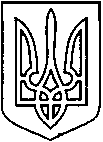 УКРАЇНАВІЙСЬКОВО-ЦИВІЛЬНААДМІНІСТРАЦІЯМІСТАСЄВЄРОДОНЕЦЬКЛУГАНСЬКОЇОБЛАСТІРОЗПОРЯДЖЕННЯКЕРІВНИКА ВІЙСЬКОВО-ЦИВІЛЬНОЇ  АДМІНІСТРАЦІЇЛуганська обл., м. Сєвєродонецьк,бульвар Дружби Народів, 32«27» жовтня2020  року                                                                          № 730Про проведення міських заходівдо Дня пам’яті жертв голодоморівКеруючись п.п. 8 п. 3 ст.6 Закону України «Про військово-цивільні адміністрації», Законом «Про місцеве самоврядування в Україні», п.133.4 ст.133 Податкового кодексу України, розпорядження керівника військово-цивільної адміністрації міста Сєвєродонецьк від 03.09.2020 року №  183 «Про затвердження календарного плану міських заходів щодо святкування урочистих дат, державних і традиційних народних свят та вшанування пам’ятних дат у 2020 році з вересня по грудень», постановою Кабінету Міністрів України від 11 березня 2020 р. № 211 “Про запобігання поширенню на території України гострої респіраторної хвороби COVID-19, спричиненої коронавірусом SARS-CoV-2” із змінами, та з метою гідного вшанування пам’яті жертв голодоморів в УкраїніЗОБОВ’ЯЗУЮ:     1. Затвердити план проведення міських заходівдо Дня пам’яті жертв голодоморів (Додаток 1).2. Затвердити кошторис витрат відділу культури щодо проведення міських заходів, присвячених  Дню пам’яті жертв голодоморів (Додаток 2).3. Фінансовому управлінню (М.І. Багрінцевій) профінансувати витрати на проведення  міських заходів, присвячених  Дня пам’яті жертв голодоморів, у межах передбачених лімітів та існуючих фінансових можливостей.4. Дане розпорядження підлягає оприлюдненню.5. Контроль за виконанням даного розпорядження покласти на заступника керівника військово-цивільної адміністрації міста Сєвєродонецьк Луганської області Ірину СТЕПАНЕНКО.Керівник військово-цивільної адміністрації       Олександр СТРЮКДодаток 1до  розпорядження керівника ВЦАміста Сєвєродонецьк Луганської обл.                                                                       від 27 жовтня 2020 р. № 730ПЛАН  ЗАХОДІВщодо проведення міських заходів до Дня пам’яті жертв голодоморівЗаступник керівника військово-цивільної адміністрації                                       Ірина СТЕПАНЕНКОДодаток 2до  розпорядження керівника ВЦАміста Сєвєродонецьк Луганської обл.                                                                       від 27 жовтня 2020 р. № 730КОШТОРИСвитрат щодо проведення міських заходів до Дня пам’яті жертв голодоморівЗаступник керівника військово-цивільної адміністрації                                       Ірина СТЕПАНЕНКО№ з/пНазва заходуТермін виконанняВідповідальні1.Провести засідання організаційного комітетудо 26.11.2020Степаненко І. Анцупова Г. Грачова Т.Винничук Т.Волченко Л.2.Провести мітинг-реквієм з запаленням свічок та оголошенням хвилини мовчання, за участю керівництва міста  та громадськості біля пам’ятника Жертвам голодоморів 1932-1933 років28.11.2020Степаненко І. Анцупова Г. Грачова Т.Винничук Т.Волченко Л.3.Забезпечити:- озвучення мітингу-реквієму до Дня пам`яті жертв голодоморів;- транспортом для організації заходів;- квітковою продукцію та поминальними лампадками для покладання до пам’ятника Жертвам голодоморів 1932-1933 років28.11.2020Грачова Т.Ульянова С.Гринько О.4.Розіслати телефонограми із запрошенням на скорботні заходи та щодо приспущення Державних Прапорів України і обмеження розважальних заходів:- на підприємства, організації і установи міста, - представникам політичних та громадських організаційдо 26.11.2020Винничук Т.Анцупова Г.5.Упорядкувати пам’ятні знаки, присвячені жертвам Голодомору 1932-1933 років в Українідо 23.11.2020Ковалевський А.6.Підготувати звернення до керівників міських релігійних організацій з пропозицією провести 28 листопада 2020 року поминальні  богослужбові відправидо 24.11.2020Анцупова Г.7.Обмежити проведення у місті розважальних заходів 28.11.2020Грачова Т.Волченко Л.Анцупова Г.8.Забезпечити приспущення Державного Прапору України на будівлі Сєвєродонецької міської ради  28.11.2020Степаненко І. Бутнік Р.9.Організувати та провестидо Дня пам`яті жертв голодоморів:- у міських  загальноосвітніх, позашкільних навчальних закладах міста класні години, бесіди;- у комунальних міських бібліотеках- книжкові виставки, усні журнали, бібліографічні огляди, виставки фотоматеріалів, творів мистецтв та літератури, розмістити інформацію на веб-сторінкахлистопад 2020Волченко Л.Грачова Т.10.Надіслати листи та телефонограми до:- ГУНП, УПП, ДПП- міського управління ГУ ДСНС України у Луганській областідо 28.11.2020Анцупова Г.11.Забезпечити громадський порядок під час та після проведення святкових заходівбіля пам’ятника Жертвам голодоморів 1932-1933 років28.11.2020Левченко В. Свєтов Е. 12.Забезпечити широке висвітлення проведення міських заходів до Дня пам’яті жертв голодоморівлистопад 2020Анцупова Г.1Оплата за придбання: квіткової продукції, державної символіки лампадок, свічок КПК 1014082  КЕКВ 22104 000 грн.  2Оплата транспортних послуг   КПК 1014082  КЕКВ 2240ВСЬОГО:                                                                          2 500 грн.    6 500 грн.  